14US Family Newsletter We thought it would be nice to do a weekly newsletter for our class to keep families connected. I am sure all of the pupils will be happy to know what their friends are up to at home  As time goes on, we will try and make it a bit jazzier! We are all trying to improve our technical skills during this time and I’m sure we will all be amazing at ICT when all this is over (ha, ha, ha ) 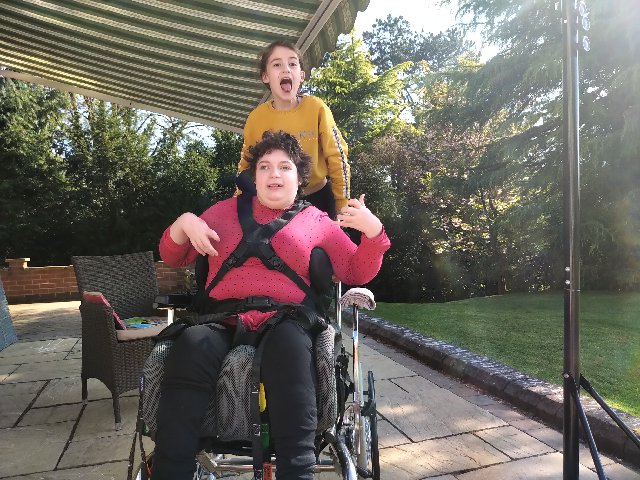 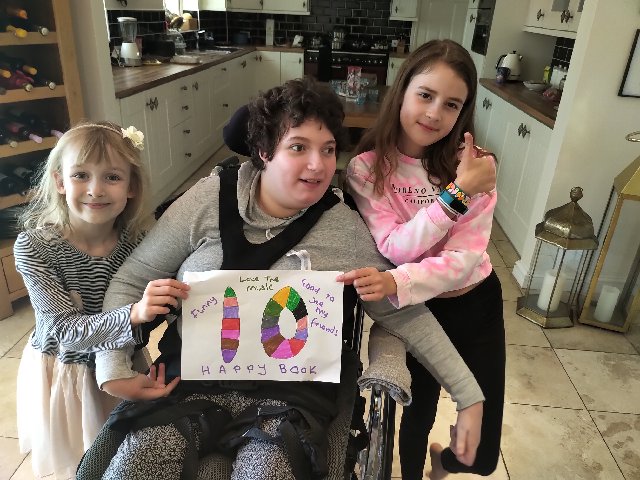 Holly has been listening to the stories on the website and really enjoyed ‘everyone feels …happy’ she even scored it a 10!! Holly has also been enjoying spending time outdoors with her sisters and has been thinking about the weather. Look at all the information that Holly has helped to gather about the weather! You could be our weather reporter Holly! You can see the weather was much better last week! STOP SINGING Lisa and Hayley!!! 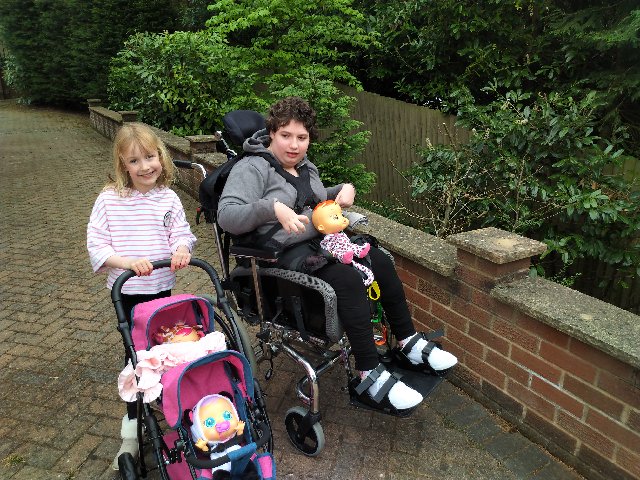 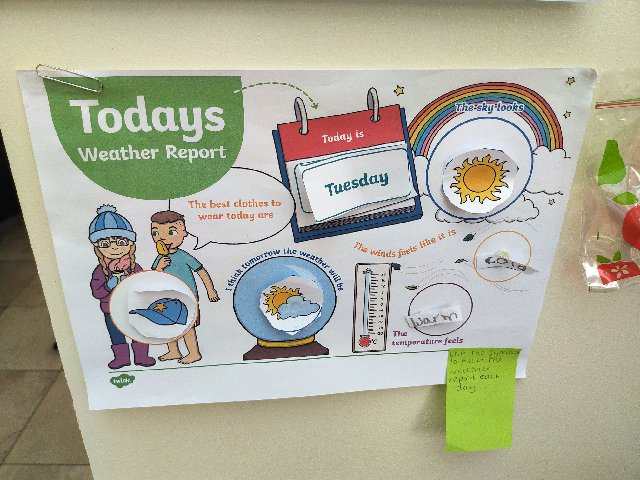 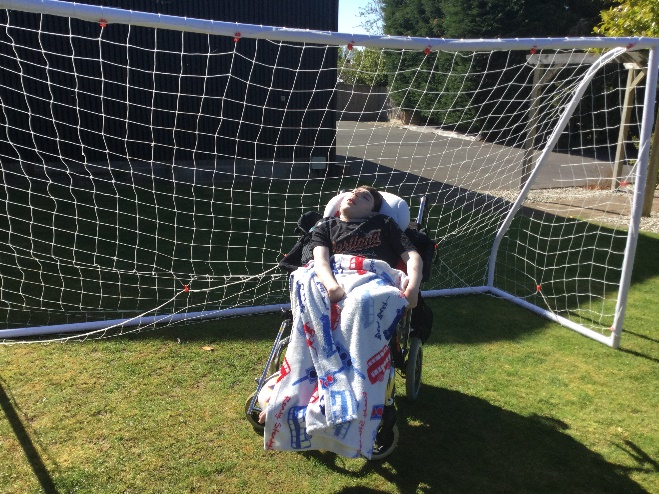 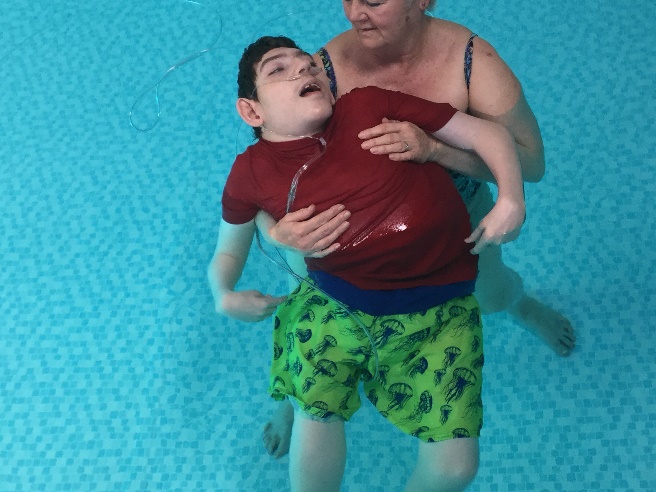 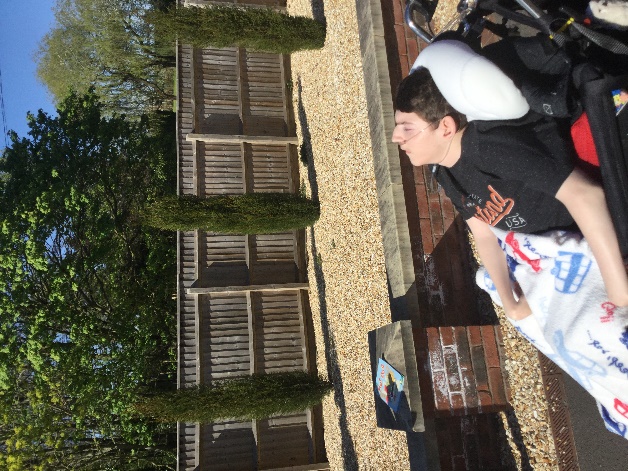 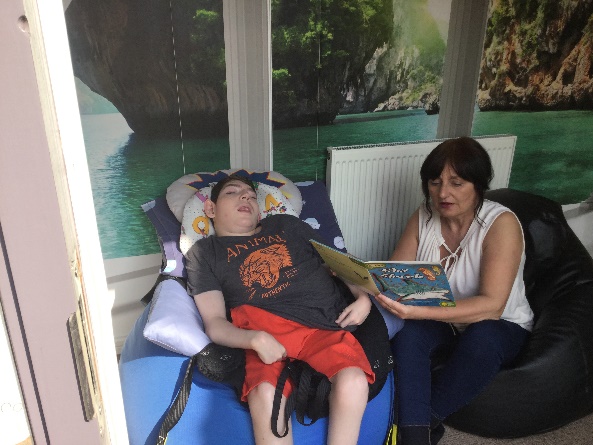 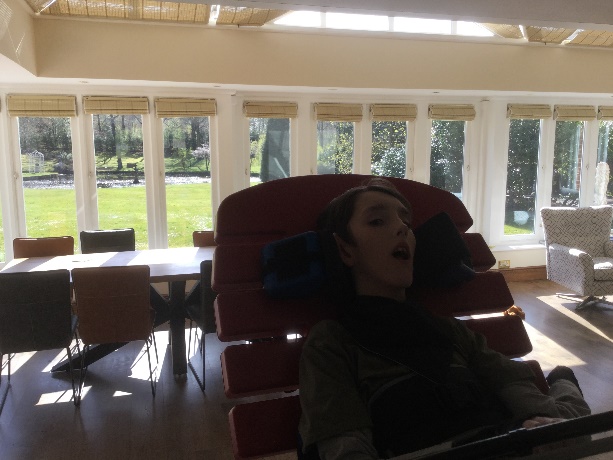 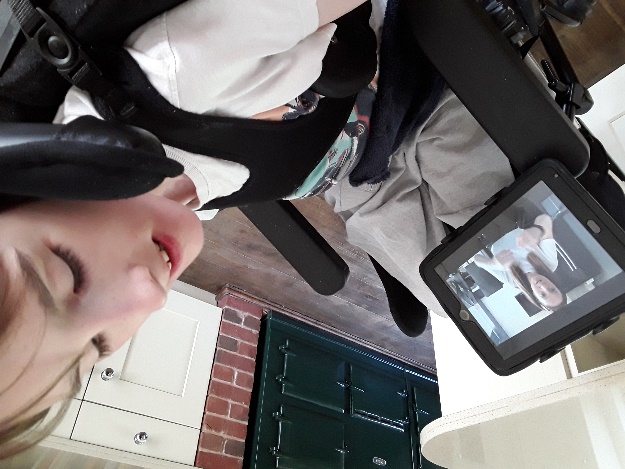 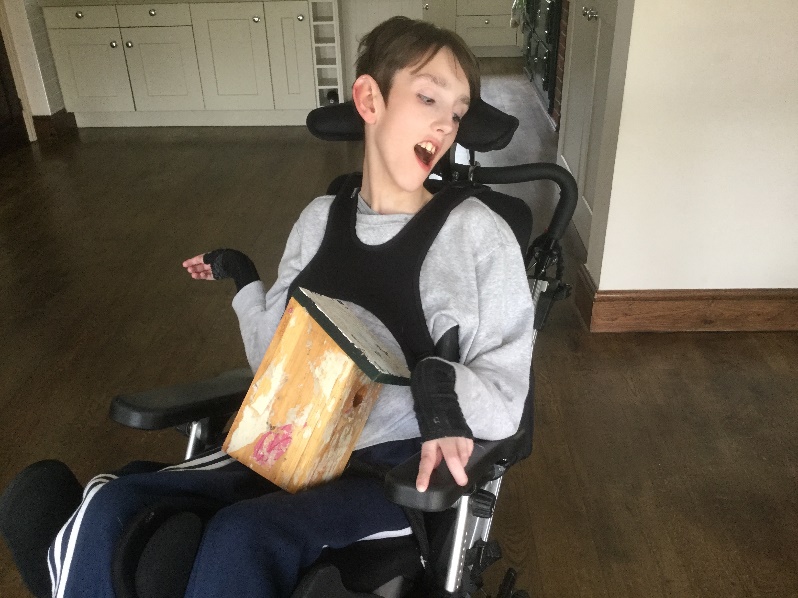 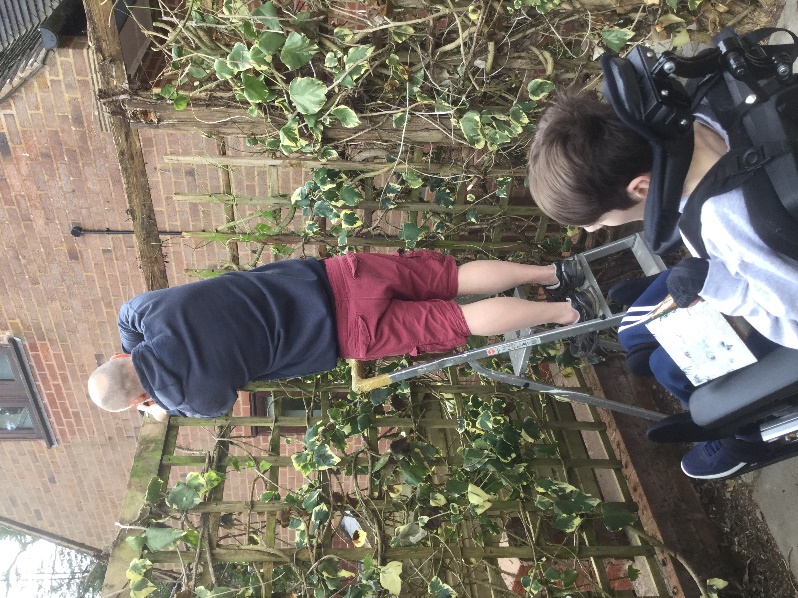 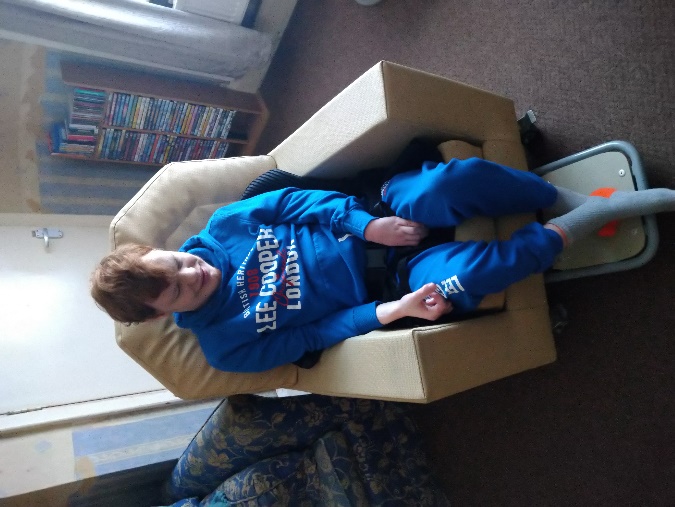 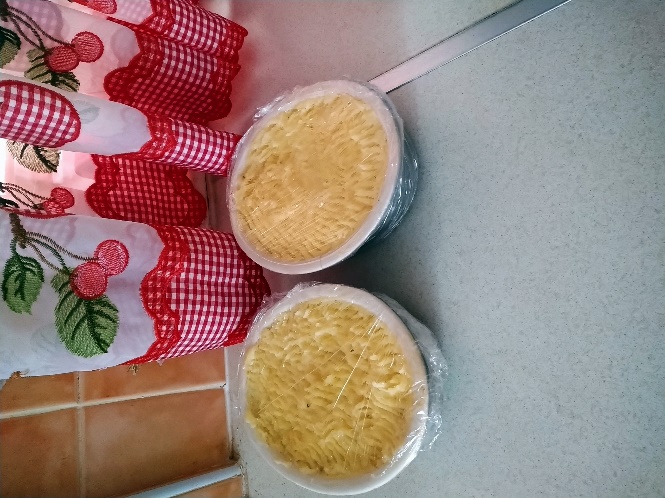 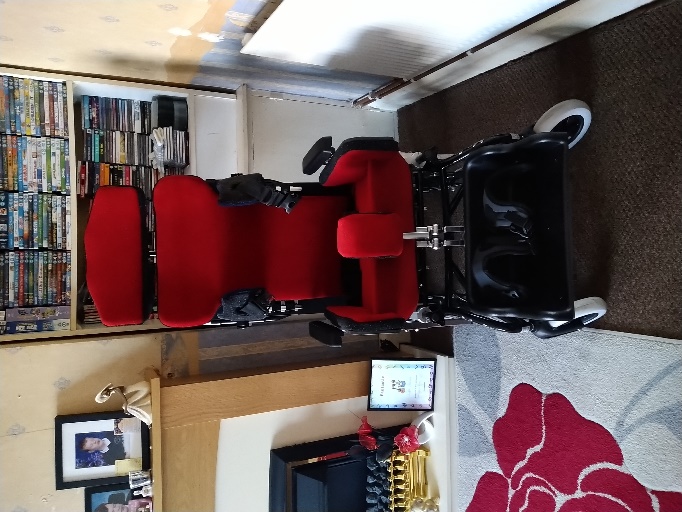 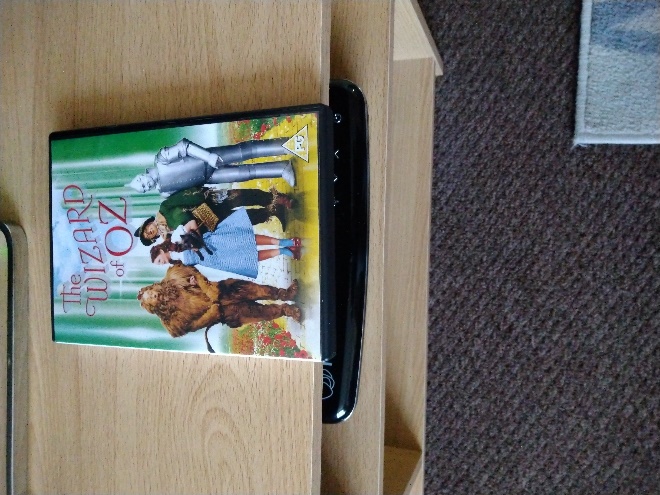 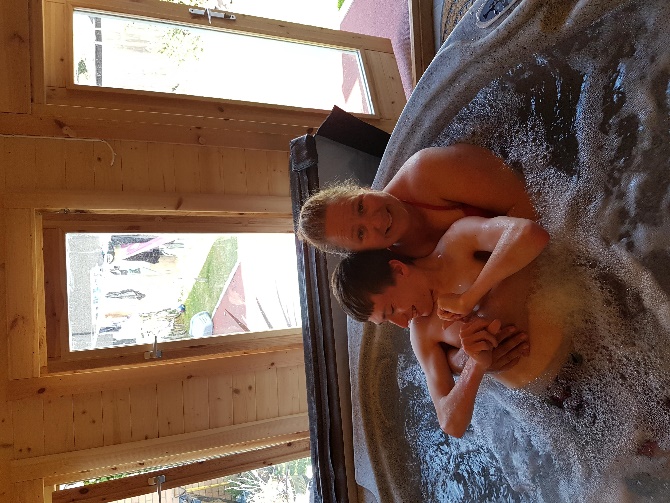 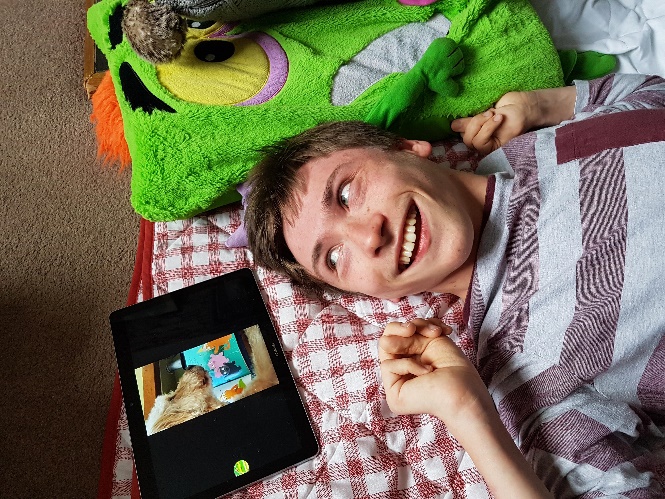 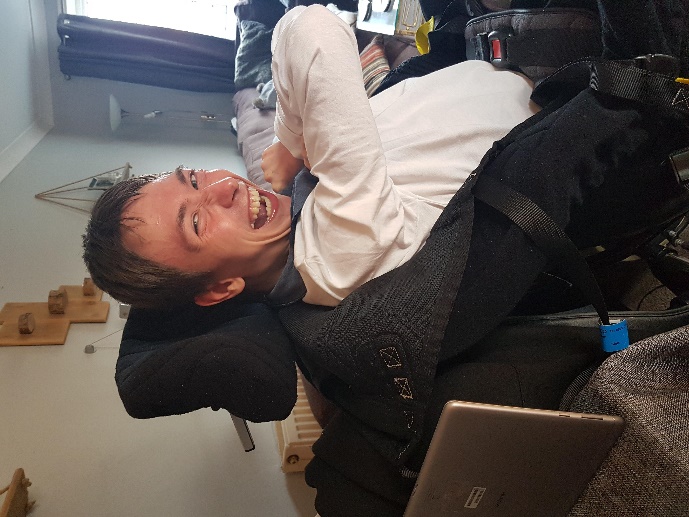 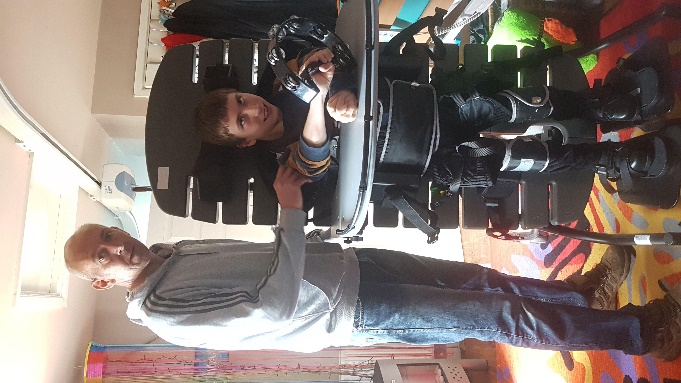 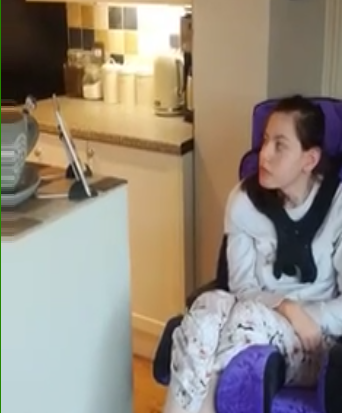 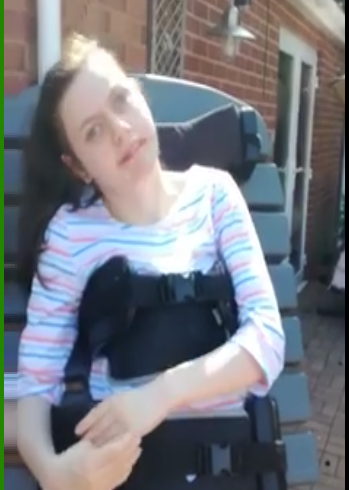 That’s all the news for this week, thank you so much for sending items in. Don’t worry if you haven’t had chance to send anything in yet. We really do understand that you are all extremely busy at the moment and we don’t want to add to the pressure. We can’t tell you how much we miss you all and we hope to be back together very soon. Until then, keep checking in on the website so that we can Keep that special connection with each other. We’re all in this together! Lots of love from the 14US teamAnge, Ren, Ria, Hayley, Lisa and Kate xxx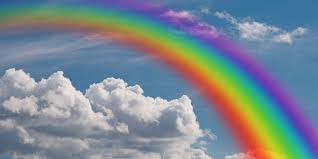 